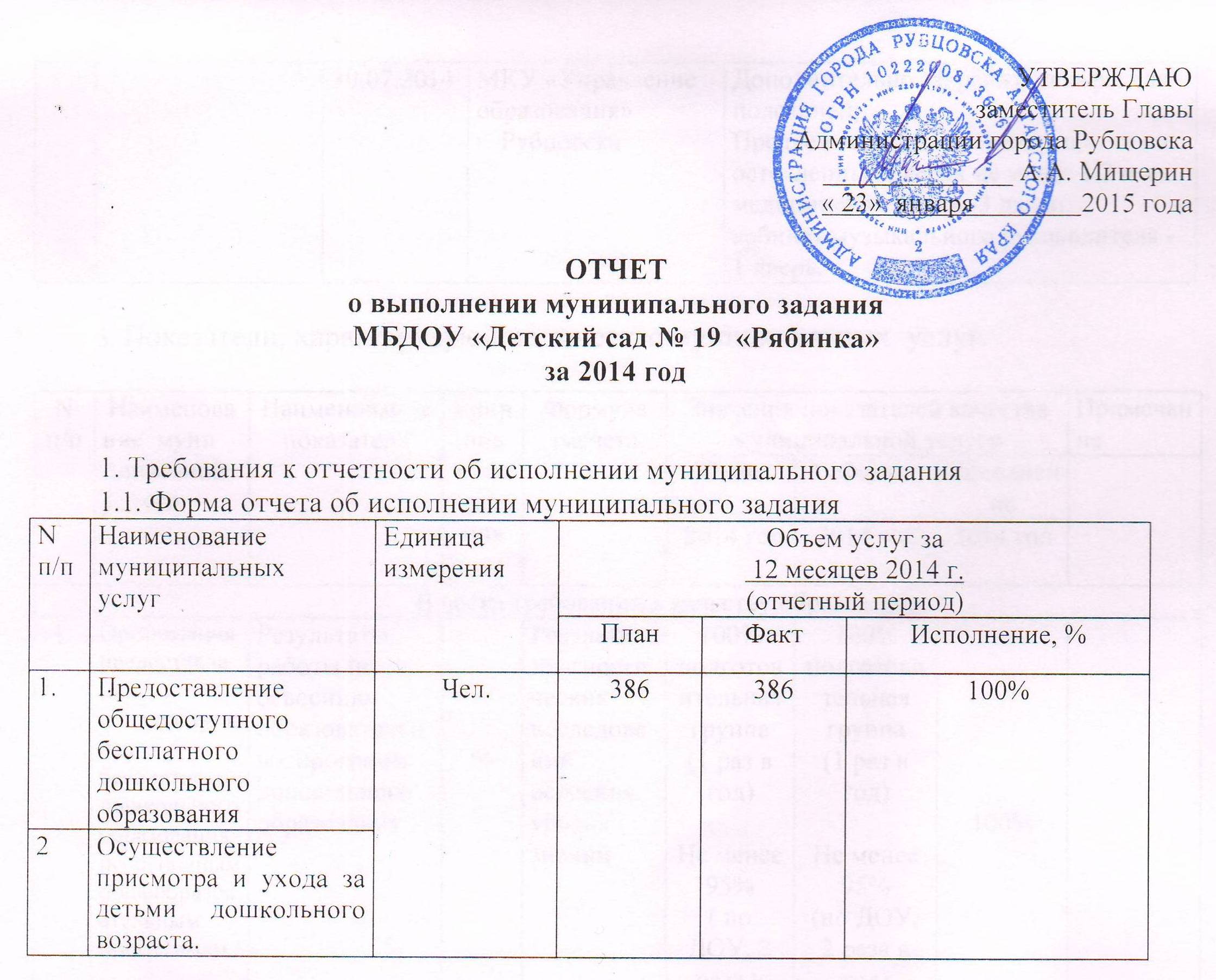          2. Сведения о качестве оказываемых муниципальных услуг2.1. Наличие в отчетном периоде жалоб на качество услуг2.2. Наличие в отчетном периоде замечаний к качеству услуг со стороны контролирующих органов.        3. Показатели, характеризующие качество муниципальных  услуг.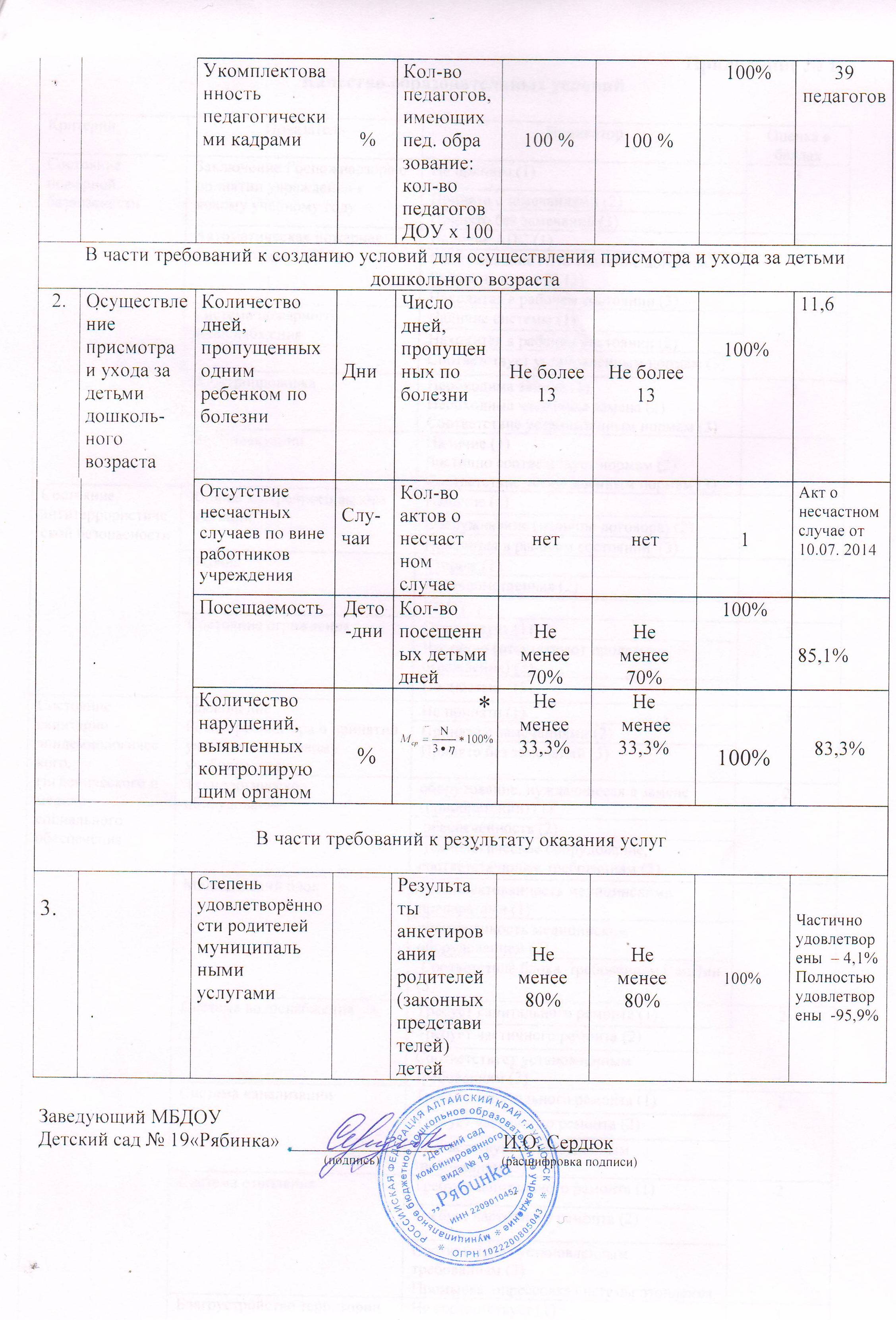 N 
п/пНаименование       
муниципальных услуг  ДатаЗаявительСодержание жалобы1.Предоставление общедоступного бесплатного дошкольного образования-нетнетN 
п/пНаименование      
муниципальных услуг  ДатаКонтролирующий    
орган и дата проверкиСодержание 
замечания1.Предоставление общедоступного бесплатного дошкольного образования19.02.2014Государственный пожарный надзор Территориальный отдел надзорной деятельности №4 УНД ГУ МЧС России по Алтайскому краюЗаменить стекла на дверях путей эвакуации на армированные1.Предоставление общедоступного бесплатного дошкольного образования30.07.2014МКУ «Управление образования» г. РубцовскаДополнительно закрепить шкафы для полотенец;Предусмотреть защитные решетки на остекленных дверях не менее 1,2 м в:медицинском блоке -3 двери;кабинет музыкального руководителя -1 дверь.N 
п/пN 
п/пНаименование  муни ципальной      
услугиНаименование
показателяЕдиница
измере-
нияФормула 
расчета 
Значения показателей качества    
муниципальной услугиЗначения показателей качества    
муниципальной услугиЗначения показателей качества    
муниципальной услугиПримечаниеN 
п/пN 
п/пНаименование  муни ципальной      
услугиНаименование
показателяЕдиница
измере-
нияФормула 
расчета 
ПланФактИсполнениеN 
п/пN 
п/пНаименование  муни ципальной      
услугиНаименование
показателяЕдиница
измере-
нияФормула 
расчета 
 2014 год2014 год2014 год             В части требований к качеству образования             В части требований к качеству образования             В части требований к качеству образования             В части требований к качеству образования             В части требований к качеству образования             В части требований к качеству образования             В части требований к качеству образования             В части требований к качеству образования             В части требований к качеству образования             В части требований к качеству образования1.Организация предоставления общедоступного бесплатного дошкольного образования по основным общеобразовательным программам.Организация предоставления общедоступного бесплатного дошкольного образования по основным общеобразовательным программам.Результаты работы по освоению образовательных программ дошкольного образования %Результат диагности ческих исследова ний освоения уровня знаний100% подготовительная группа (1 раз в год)Не менее 95%( по ДОУ, 2 раза в год)100% подготовительная группа (1 раз в год)Не менее 95%(по ДОУ, 2 раза в год)100%1.Организация предоставления общедоступного бесплатного дошкольного образования по основным общеобразовательным программам.Организация предоставления общедоступного бесплатного дошкольного образования по основным общеобразовательным программам.Участие детей в городских,         
краевых конкурсах, выставках, фестивалях,      
спортивных мероприятиях%*(Дк:С) х100Не менее20%Не менее20%100%203 участников в городских,         
краевых конкурсах, выставках, фестивалях,      
спортивных мероприятиях52,6%1.Организация предоставления общедоступного бесплатного дошкольного образования по основным общеобразовательным программам.Организация предоставления общедоступного бесплатного дошкольного образования по основным общеобразовательным программам.Охват детей дополнительными образовательными   
услугами%*(Кв:С) х100Не менее 60%Неменее60%100%236 детей61,1%